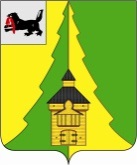 Российская Федерация	Иркутская областьНижнеилимский муниципальный район	АДМИНИСТРАЦИЯПОСТАНОВЛЕНИЕот 27   апреля 2020 г.  № 344 г. Железногорск-Илимский«О закрытии на капитальный ремонт здания муниципального общеобразовательного учреждения  «Железногорская средняя общеобразовательная школа № 1»            На основании  статьи 9, пункта 5 Федерального закона от 29.12.2012 года № 273-ФЗ «Об образовании в Российской Федерации», статьи 16,51 Федерального закона от 06.10.2003 года № 131-ФЗ «Об общих принципах организации местного самоуправления в Российской федерации», руководствуясь Уставом муниципального образования «Нижнеилимский район»,  администрация Нижнеилимского муниципального районаПОСТАНОВЛЯЕТ:Закрыть на капитальный ремонт здание муниципального  общеобразовательного учреждения «Железногорская средняя общеобразовательная школа № 1», расположенное по адресу665651, Иркутская область, Нижнеилимский район, г. Железногорск-Илимский, квартал 2, дом 92, площадью4375,5 м2, кадастровый номер 38:12:000000:0:1123.Организовать обучение учащихся школы на период капитального ремонта  1 сентября 2020 года до 1 декабря 2020 года следующим образом:- на базе муниципального  общеобразовательного учреждения «Железногорская средняя общеобразовательная школа № 5 им А.Н. Радищева» в первую  смену  1-е классы, во вторую смену 2,34 классы;- на базе муниципального бюджетного  общеобразовательного учреждения «Железногорская средняя общеобразовательная школа № 4» во вторую смену 5-11 классы;- здание муниципального  общеобразовательного учреждения «Железногорская средняя общеобразовательная школа № 1» расположенное по адресу г. Железногорск – Илимский, ул. Энтузиастов 2а - классы обучающиеся по адаптированным основным образовательным программам.Муниципальному учреждению Департамент образования администрации    Нижнеилимского муниципального района (начальнику Чибышевой И.А.) обеспечить предоставление общедоступного и бесплатного образования, осуществить необходимые организационные мероприятия, связанные с закрытием здания данного образовательного учреждения на капитальный ремонт. Настоящее постановление опубликовать в периодическом печатном издании «Вестник Думы и администрации Нижнеилимского муниципального района», разместить на официальном сайте МО «Нижнеилимский район».Контроль  исполнения данного постановления возложить на заместителя мэра района по социальной политике Пирогову Т.К.Мэр района                                                                    М.С. РомановРассылка: в дело - 2, Пироговой Т.К., Департамент образования  Е.А. Толстикова 3-29-44